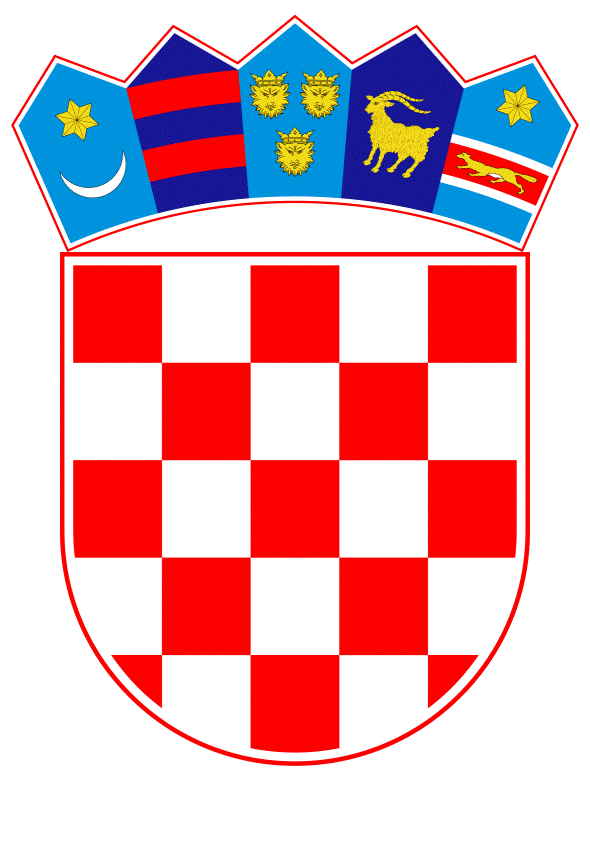 VLADA REPUBLIKE HRVATSKEZagreb, 11. siječnja 2024.______________________________________________________________________________________________________________________________________________________________________________________________________________________________PRIJEDLOGNa temelju članka 31. stavka 2. Zakona o Vladi Republike Hrvatske („Narodne novine“, br. 150/11., 119/14., 93/16., 116/18. i 80/22.), članka 117. Zakona o proračunu („Narodne novine“, broj 144/21.) i članka 53. Zakona o izvršavanju Državnog proračuna Republike Hrvatske za 2024. godinu („Narodne novine“, broj 149/23.), Vlada Republike Hrvatske je na sjednici održanoj ___________ 2024. donijelaO D L U K Uo izmjenama Odluke o osiguranju zaliha plina na teritoriju Republike HrvatskeI.U Odluci o osiguranju zaliha plina na teritoriju Republike Hrvatske („Narodne novine“, broj 63/22.) točka III. briše se.II.Točka IV. mijenja se i glasi:„U Državnom proračunu Republike Hrvatske u razdjelu 077 Ministarstva gospodarstva i održivog razvoja osigurat će se sredstva HEP-u d.d. za troškove skladištenja i troškove financiranja.Ministarstvo gospodarstva i održivog razvoja isplatit će HEP-u d.d. iznos iskorištenog dijela kredita ugovorenog kod komercijalnih banaka radi osiguranja zaliha plina na teritoriju Republike Hrvatske umanjen za HEP-u d.d. podmireni iznos, a što ukupno iznosi 286.299.854,31 eura na račun HEP-a d.d. najkasnije do 19. siječnja 2024.HEP d.d. je dužan uplaćeni iznos iz stavka 2. ove točke iskoristiti za otplatu kredita od 294 milijuna eura u roku dospijeća kredita.Financijska sredstva iz stavka 2. ove točke osigurana su u Državnom proračunu Republike Hrvatske za 2024. na poziciji Ministarstva gospodarstva i održivog razvoja, aktivnost A905047 – Osiguranje dostatne količine plina u skladištu PSP Okoli.HEP d.d. će sukladno mjesečnoj dinamici isporuke plina iz zaliha, a prema izvršenoj naplati od prodaje plina, uplatiti na jedinstveni račun državnog proračuna Republike Hrvatske HR1210010051863000160 s pozivom na broj odobrenja: 65 7129-337-OIB uplatitelja iznos koji odgovara isporučenoj količini plina pomnoženoj sa važećom cijenom opskrbe plinom utvrđene sukladno važećoj Metodologiji utvrđivanja iznosa tarifnih stavki za javnu uslugu opskrbe plinom i zajamčenu opskrbu u trenutku isporuke.“.III.Ova Odluka stupa na snagu danom donošenja, a objavit će se u „Narodnim novinama“.KLASA: URBROJ: Zagreb, PREDSJEDNIK
mr. sc. Andrej PlenkovićOBRAZLOŽENJEOvom se Odlukom mijenja Odluka o osiguranju zaliha plina na teritoriju Republike Hrvatske (Narodne novine, broj 63/22) sukladno kojoj je HEP d.d. zadužen za osiguranje zaliha plina na teritoriju Republike Hrvatske, osiguranje količine plina u iznosu od 270,83 milijuna m3, te da predmetnu količinu utisnu u sustav skladišta plina operatora Podzemno skladište plina d.o.o. Količinom plina utvrđenom predmetnom Odlukom raspolaže HEP d.d. Republika Hrvatska izdala je državno jamstvo HEP-u d.d. za predmetno kreditno zaduženje u 100%- tnom iznosu kredita.U svrhu osiguranja nabave potrebne količine plina, sukladno nalozima Kriznog tima odgovornog za provedbu Plana intervencije o mjerama zaštite sigurnosti opskrbe plinom Republike Hrvatske, HEP-u d.d. je odobreno kreditno zaduženje u iznosu do 400 milijuna eura kod komercijalnih banaka, od čega je HEP d.d. za nabavu navedene količine iskoristio iznos od 294 milijuna eura. Osim za nabavku plina u ime i za račun Vlade Republike Hrvatske, a za potrebe osiguranja i zaštite sigurnosti opskrbe plinom, dio sredstava iz kredita je utrošen i za plaćanje troškova transporta i skladištenja u skladu s točkom IV. Odluke o osiguranju zalihe plina na teritoriju Republike Hrvatske. Ministarstvo gospodarstva i održivog razvoja isplatit će HEP-u d.d. iznos iskorištenog dijela kredita ugovorenog kod komercijalnih banaka, umanjen za podmireni iznos, a što ukupno iznosi 286.299.854,31 eura, a ne kasnije od 19. siječnja 2024. Financijska sredstva za isplatu navedenog iznosa osigurana su u Državnom proračunu Republike Hrvatske za 2024. na poziciji Ministarstva gospodarstva i održivog razvoja. Po uplati navedenih sredstava, HEP  d.d. će uplaćeni iznos iskoristiti za otplatu kredita od 294 milijuna eura u roku dospijeća kredita. HEP d.d. će sukladno mjesečnoj dinamici isporuke plina iz zaliha, a prema izvršenoj naplati od prodaje plina, uplatiti na jedinstveni račun državnog proračuna Republike Hrvatske iznos koji odgovara isporučenoj količini plina pomnoženoj sa važećom cijenom opskrbe plinom utvrđene sukladno važećoj Metodologiji utvrđivanja iznosa tarifnih stavki za javnu uslugu opskrbe plinom i zajamčenu opskrbu u trenutku isporukeHEP d.d. koristi plin iz zaliha sukladno Uredbi o otklanjanju poremećaja na domaćem tržištu energije (Narodne novine, broj 31/23) i Odluci o osiguranju zaliha plina na teritoriju Republike Hrvatske za ogrjevnu sezonu 2023./2024. (Narodne novine, broj 37/23).Ministarstvo gospodarstva i održivog razvoja dužno je pratiti dinamiku naplate prihoda od prodaje plina koje će projekcije sukladno dinamici isporuke plina iz skladišta PSP Okoli HEP-a d.d. dostavljati Ministarstvu. Predlagatelj:Ministarstvo gospodarstva i održivog razvojaPredmet:Prijedlog odluke o izmjenama Odluke o osiguranju zaliha plina na teritoriju Republike Hrvatske 